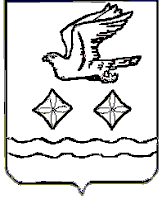 АДМИНИСТРАЦИЯГОРОДСКОГО ОКРУГА СТУПИНОМОСКОВСКОЙ ОБЛАСТИПОСТАНОВЛЕНИЕ______________№_____________г. СтупиноОб утверждении  Порядка разработки, корректировки, осуществления мониторинга и контроля реализации прогноза социально-экономического развития городского округа Ступино Московской областина среднесрочный периодВ соответствии со статьей 173 Бюджетного кодекса Российской Федерации, Федеральным законом от 06.10.2003 №131-ФЗ «Об общих принципах организации местного самоуправления в Российской Федерации», Федеральным законом от 28.06.2014 №172-ФЗ «О стратегическом планировании в Российской Федерации», Законом Московской области от 26.02.2015 №20/2015-ОЗ «О стратегическом планировании социально-экономического развития Московской области», постановлением Правительства Московской области от 24.06.2016 №488/18 «О Порядке разработки, корректировки, осуществления мониторинга и контроля реализации прогноза социально-экономического развития Московской области на среднесрочный период и признании утратившим силу некоторых постановлений Правительства Московской области», постановлением Правительства Московской области от 15.05.2018 №300/17 «О внесении изменений в постановление Правительства Московской области  от 04.06.2009 №430/20 «О системе показателей социально-экономического развития Московской области», распоряжением Министерства экономики и финансов Московской области от 10.06.2020 № 25РВ-111 «Об утверждении Порядка взаимодействия Министерства экономики и финансов Московской области и органов местного самоуправления муниципальных образований Московской области по вопросам разработки прогноза социально-экономического развития Московской области на среднесрочный период в разрезе муниципальных образований Московской области», в целях организации разработки, корректировки, осуществления мониторинга и контроля реализации прогноза социально-экономического развития городского округа Ступино Московской области, руководствуясь Уставом городского округа Ступино,ПОСТАНОВЛЯЮ:Утвердить порядок разработки, корректировки, осуществления мониторинга и контроля реализации прогноза социально-экономического развития  городского округа Ступино Московской области (Приложение).Признать утратившим силу Постановление администрации городского округа Ступино от 11.01.2019  №36-п «Об утверждении Порядка разработки прогноза социально-экономического развития городского округа Ступино Московской области на среднесрочный период».Опубликовать настоящее постановление в установленном порядке и разместить на официальном сайте администрации, Совета депутатов и контрольно-счетной палаты городского округа Ступино Московской области.Контроль за исполнением настоящего постановления возложить на заместителя главы администрации городского округа Ступино Московской области Петрожицкую Л.В.Глава городского округа СтупиноМосковской области							   С.Г. МужальскихЛИСТ СОГЛАСОВАНИЯПроект правового акта вносит:Проект правового акта соответствует требованиям инструкции по делопроизводству:Проект правового акта соответствует требованиям законодательства:Проект правового акта согласован:Список рассылки: в дело-2, управление жилищно-коммунального хозяйства – 1, управление строительства – 1, управление экономики – 1, комитет культуры и  молодежной политики – 1, управление образования – 1, управление потребительского рынка, рекламы и развития сельского хозяйства – 1, управление автодорог, транспорта и связи – 1, финансовое управление – 1.Родина Светлана Анатольевна8(496)6428232ПОРЯДОКРАЗРАБОТКИ, КОРРЕКТИРОВКИ, ОСУЩЕСТВЛЕНИЯ МОНИТОРИНГА И КОНТРОЛЯ РЕАЛИЗАЦИИ ПРОГНОЗА СОЦИАЛЬНО-ЭКОНОМИЧЕСКОГО РАЗВИТИЯ ГОРОДСКОГО ОКРУГА СТУПИНО  МОСКОВСКОЙ ОБЛАСТИ НА СРЕДНЕСРОЧНЫЙ ПЕРИОДОбщие положения1.1. Настоящий Порядок определяет правила разработки, корректировки, осуществления мониторинга и контроля реализации прогноза социально-экономического развития городского округа Ступино Московской области на среднесрочный период (далее - Прогноз), а  также вопросы взаимодействия и функции органов администрации городского округа Ступино Московской области в процессе подготовки Прогноза.1.2. Разработка Прогноза осуществляется в соответствии со статьей 173 Бюджетного кодекса Российской Федерации, Федеральным законом от 06.10.2003 №131-ФЗ «Об общих принципах организации местного самоуправления в Российской Федерации», Федеральным законом от 28.06.2014 №172-ФЗ «О стратегическом планировании в Российской Федерации», Законом Московской области от 26.02.2015 №20/2015-ОЗ «О стратегическом планировании социально-экономического развития Московской области», постановлением Правительства Московской области от 24.06.2016 №488/18 «О Порядке разработки, корректировки, осуществления мониторинга и контроля реализации прогноза социально-экономического развития Московской области на среднесрочный период и признании утратившим силу некоторых постановлений Правительства Московской области», постановлением Правительства Московской области от 04.06.2009 №430/20 «О системе показателей социально-экономического развития Московской области», распоряжением Министерства экономики и финансов Московской области от 10.06.2020 № 25РВ-111 «Об утверждении Порядка взаимодействия Министерства экономики и финансов Московской области и органов местного самоуправления муниципальных образований Московской области по вопросам разработки прогноза социально-экономического развития Московской области на среднесрочный период в разрезе муниципальных образований Московской области», Уставом городского округа Ступино и настоящим Порядком.1.3. В целях организации работы по разработке Прогноза ежегодно разрабатывается распоряжение администрации городского округа Ступино Московской области «Об организации работы по разработке прогноза социально-экономического развития городского округа Ступино Московской области на очередной финансовый год и плановый период» (далее – Распоряжение) с указанием  ответственных лиц за разработку соответствующих разделов Прогноза и сроков разработки.1.4. Ответственными за координацию и методологическое сопровождение разработки Прогноза является  управление экономики администрации городского округа Ступино Московской области (далее – управление экономики).1.5. Прогноз разрабатывается и корректируется при методическом содействии Министерства экономики и финансов Московской области (далее-МЭФ).2. Взаимодействие участников разработки Прогноза итребования к документам Прогноза2.1. Управление экономики ежегодно не позднее 15 апреля года, предшествующего прогнозному периоду, представляет в Министерства экономики и финансов Московской области следующую информацию:Перечень должностных лиц, ответственных за разработку информационно-аналитических материалов по Прогнозу;Номера контактных телефонов и официальные адреса электронной почты должностных лиц, ответственных за разработку информационно-аналитических материалов по Прогнозу.2.2. В разработке Прогноза в пределах своей компетенции участвуют отраслевые -функциональные органы администрации городского округа Ступино (далее - участники разработки Прогноза):Управление экономики; Финансовое управление администрации городского округа Ступино Московской области;Управление жилищно-коммунального хозяйства администрации городского округа Ступино Московской области;Управление автодорог, транспорта и связи администрации городского округа Ступино Московской области; Управление потребительского рынка, рекламы и развития сельского хозяйства администрации городского округа Ступино Московской области;Управление строительства администрации городского округа Ступино Московской области;Управление образования администрации городского округа Ступино Московской области;Комитет культуры и молодежной политики администрации городского округа Ступино Московской области.2.3. Информационно-аналитические материалы по Прогнозу, представляемые в Управление экономики участниками разработки Прогноза должны содержать:Таблицу «Прогноз социально-экономического развития  городского округа Ступино»;Таблицу «Пояснительная записка по Прогнозу социально-экономического развития городского округа Ступино Московской области» (далее –пояснительная записка к Прогнозу).2.4. Основные требования, предъявляемые к разрабатываемому Прогнозу:-  достаточно высокая степень вероятности прогнозных оценок;- комплексность, в прогнозе должна содержаться характеристика важнейших видов экономической деятельности и социальной сферы, динамика происходящих процессов в социально-экономической жизни городского округа Ступино Московской области;-     вариантность прогноза;- непрерывность прогнозирования, прогнозы различных периодов прогнозирования должны быть логически, функционально и информационно связаны между собой;- методологическая совместимость с прогнозом социально-экономического развития Московской области.2.5. Пояснительная записка к Прогнозу, формируемая участниками разработки Прогноза, должна содержать:          - краткий анализ достигнутого уровня значений показателей, описание основных тенденций их изменения за период, предшествующий прогнозному периоду, анализ факторов, оказывавших в предыдущие годы существенное (как положительное, так и отрицательное) влияние на сложившиеся тенденции развития;          - анализ уровня достижения прогнозных значений показателей, разработанных в предыдущем году, с указанием причин значительных отклонений прогнозных значений от фактически достигнутых;          - обоснование наиболее вероятных тенденций динамики показателей прогнозного периода с указанием проблем развития и комплекса необходимых мер, принятие и реализация которых позволят изменить негативную или углубить позитивную тенденцию;- перечень организаций, определяющих развитие экономики городского округа Ступино.2.6. Участники разработки Прогноза в подсистеме прогнозирования социально-экономического развития Московской области регионального сегмента ГАС «Управление» (Далее – Подсистема прогнозирования) (https://monitoring.mosreg.ru/),  формируют сводные рабочие таблицы и пояснительные записки по разделам Прогноза и согласовывают с соответствующими центральными исполнительными органами государственной власти Московской области (далее – ЦИОГВ МО)  в установленные Распоряжением сроки.2.7. Согласованные с ЦИОГВ МО информационно-аналитические материалы участники разработки Прогноза представляют в управление экономики за подписью заместителя главы администрации городского округа Ступино Московской области, курирующего соответствующее направление, в сроки, определенные ежегодным Распоряжением.2.8. В ходе рассмотрения представленных участниками разработки Прогноза информационно-аналитических материалов управление экономики принимает одно из следующих решений:- возврат предоставленных материалов участникам разработки Прогноза для доработки;- направление участникам разработки Прогноза запроса о предоставлении дополнительной информации и/или разъяснений по предоставленным материалам;- использование предоставленных информационно-аналитических материалов для формирования сводного Прогноза. 2.9. Основанием для принятия управлением экономики решения о возврате предоставленных материалов участникам разработки Прогноза для доработки является:- несоответствие отчетных данных, предоставленных участниками разработки Прогноза, данным официального статистического учета;- установление наличия арифметических ошибок при проведении расчетов показателей;- несоответствие прогнозируемых тенденций социально-экономического развития городского округа Ступино сложившимся, при недостаточной обоснованности степени влияния факторов, способствующих изменению тенденций;- отсутствие пояснительных записок к Прогнозу;- несоответствие информационно-аналитических материалов по Прогнозу требованиям п.2.4. настоящего Постановления.2.10. Управление экономики осуществляет обобщение информационно-аналитических материалов, представленных участниками разработки Прогноза, и формирует сводный Прогноз.Разработка Прогноза в соответствии с областной системой показателей3.1. Прогноз разрабатывается ежегодно на очередной финансовый год и плановый период на основе прогноза социально-экономического развития Московской области на среднесрочный период, стратегии социально-экономического развития городского округа Ступино, с учетом основных направлений бюджетной и налоговой политики Московской области.3.2. Прогноз разрабатывается на вариативной основе и формируется в следующих возможных вариантах:- базовый вариант Прогноза характеризует основные тенденции и параметры развития экономики в условиях консервативного изменения внешних условий;- консервативный вариант Прогноза разрабатывается на основе консервативных оценок темпов экономического роста с учетом возможности ухудшения внешнеэкономических условий.3.3. Управление экономики не позднее 3 рабочих дней после получения методических материалов от Министерства экономики и финансов Московской области направляет участникам  разработки Прогноза материалы, необходимые для разработки Прогноза. 3.4. Проект Прогноза выносится на общественное обсуждение путем размещения его на официальном сайте администрации, Совета депутатов и контрольно-счетной палаты городского округа Ступино Московской области (далее – официальный сайт) с одновременным размещением в федеральной информационной системе стратегического планирования не менее чем за 20 календарных дней до его одобрения в установленном порядке.3.5. Участники общественного обсуждения проекта Прогноза могут направлять замечания и предложения на рассмотрение в управление экономики в течение 15 календарных дней со дня размещения проекта среднесрочного прогноза на официальном сайте.3.6. Управление экономики после завершения общественного обсуждения проекта Прогноза рассматривает все замечания и предложения, поступившие в сроки, указанные в пункте 3.5. настоящего Порядка. Не подлежат рассмотрению замечания и предложения, содержащие нецензурные или оскорбительные выражения.3.7. По истечении срока проведения общественного обсуждения проекта Прогноза управление экономики в течение 3 рабочих дней готовит информацию по итогам проведения общественного обсуждения и направляет ее на рассмотрение участникам разработки Прогноза в пределах их компетенции.3.8. Участники разработки Прогноза в пределах их компетенции в течение 3 рабочих дней со дня поступления информации по итогам проведения общественного обсуждения проекта Прогноза направляют в управление экономики решение о принятии (отклонении) поступивших замечаний и предложений по итогам проведения общественного обсуждения проекта с указанием обоснования принятого решения.3.9. Управление экономики в течение 3 рабочих дней со дня поступления решений от участников разработки Прогноза дорабатывает проект Прогноза (в случае необходимости),  готовит протокол по итогам проведения общественного обсуждения с указанием обоснования по принятым решениям и заключение о результатах общественных обсуждений. Доработанный проект Прогноза и протокол размещаются на официальном сайте.3.10. После проведения общественного обсуждения проекта Прогноза управление экономики осуществляет подготовку проекта Постановления администрации городского округа Ступино Московской области о прогнозе социально-экономического развития городского округа Ступино Московской области на прогнозный период в установленном порядке. 3.11. Управление экономики направляет в МЭФ по МСЭД согласованные с ЦИОГВ МО информационно-аналитические материалы по Прогнозу, подписанные Главой городского округа Ступино.3.12. Прогноз подлежит обязательной государственной регистрации в федеральном государственном реестре документов стратегического планирования.3.13. Прогноз в десятидневный срок со дня его одобрения размещается на официальном сайте.Корректировка, мониторинг и контроль реализации Прогноза4.1. Уточнение и корректировка Прогноза осуществляется управлением экономики при методическом содействии Министерства экономики и финансов Московской области в порядке и в случаях, установленных Правительством Московской области и (или) Министерством экономики и финансов Московской области.4.2. Мониторинг и контроль реализации Прогноза осуществляется управлением экономики путем проведения анализа состояния экономики и тенденций социально-экономического развития городского округа Ступино, результаты которого отражаются в ежегодном докладе о результатах деятельности Главы городского округа Ступино.№п/пФИОДолжностьДата поступленияДата согласованияПодпись1Сакулина А.П.Начальник управления экономики№п/пФИОДолжностьДата поступленияДата согласованияПодпись2Горохова Л.Н.Начальник управления делами №п/пФИОДолжностьДата поступленияДата согласованияПодпись3Кепова Н.Г.Председатель комитета по правовой работе№п/пФИОДолжностьДата поступленияДата согласованияПодпись4Драгомирова Ю.В. Заместитель главы администрации5Жуков М.В.Заместитель главы администрации6Калинина Ю.Ю.Заместитель главы администрации7Михалев Ю.М.Заместитель главы администрации8Петрожицкая Л.В.Заместитель главы администрации9Политова О.И.Заместитель главы администрацииПриложениек постановлению   администрации    городского округа СтупиноМосковской областиот   « __ » _______ 2021г.  № _____